    Муниципальное казенное общеобразовательное учреждение   «Гимназия №14» г.о НальчикУТВЕРЖДЕНОДиректор МКОУ «Гимназия №14»________________ Жамборова Р.ХВнеклассное мероприятиеМатематический КВН для 3-х классовпроведенное в рамках предметной недели математики Учитель:Короткова Ксения СергеевнаНальчик 2014г.         Сценарий внеклассного мероприятия по математике в 3 классах.«Математический КВН»Цель: активизация познавательной деятельности обучающихся на внеклассном мероприятии  по математике.Задачи: 1.   Повышать  интерес  к урокам математики. 2. Закреплять знания математических терминов, умения выполнять вычислительные  действия на изученные случаи умножения, деления, вычитания   и сложения.  3. Способствовать развитию логического мышления, речи, памяти, внимания.Оборудование:  -  плакат: «Математика — царица всех наук»;  - для участников команды эмблемы, ручки;-  карточки с заданиями;-  для жюри «оценочные листы»;-  часы.Правила игры:В игре участвуют 4 команды. В каждой команде 6 человек. У каждой команды есть эмблема, название,  капитан. В каждом конкурсе за правильный ответ команда получает балл.  Выигрывает та команда, которая наберет наибольшее количество баллов. Работу каждой команды оценивает жюри, которое состоит из трёх педагогов.Предварительная работа: -   подбор материала для проведения мероприятия;-  заучивание стихотворения о математике; -  деление обучающихся на команды, выбор названия команды;-  рисование эмблемы  обучающимися каждой команды;-  оформление доски: написать эпиграф  и прикрепить плакат «Математика – царица наук».Сценарий КВН.I. Конкурс  «Представление  команд».II.  Конкурс « Разминка».Мы проверяем ваши знания.Начинается разминка,Ну-ка, устно без запинки,Сосчитай, скажи нам дружно,Нам ответ узнать так нужно.    Если команда не решит свою задачу, за неё эту задачу решает другая команда.Шоколадка состоит из 12 долек. Сколько раз надо разломить шоколадку, чтобы разделить её на все дольки? (11 РАЗ).    2. В колесе 10 спиц. Сколько промежутков между спицами? (10) 3.Летела стая уток. Всего 5. Одну убили. Сколько осталось? (одна, остальныеуле -тели) . 4.Один ослик вёз 10 кг песка, а второй  – 10 кг сена. У кого из них груз тяжелее?     5. Как называются числа, которые складывают? (слагаемые).6.Как называются числа, которые умножают? (множители).7.Прямоугольник с равными сторонами.(квадрат)8.Как называется фигура, у которой 3 и более углов? (многоугольник)9.Пара лошадей пробежала 30 км. Сколько километров пробежала каждая лошадь? (30)10.Двое играли в шашки четыре часа. Сколько часов играл каждый из них? (4)11.В семье два отца и два сына. Сколько мужчин в семье? (3)     12.У родителей пять сыновей. Каждый имеет одну сестру. Сколько всего детей в се-  мье? (6)III.Конкурс «Кто сильней?».Учитель:Две компании ребятУхватились за канат.Та компания, где Клава,Тянет-тянет-тянет вправо.Та компания, где Сева,Тянет-тянет-тянет влево.Рассчитайте поскорей,Чья компания сильней.Каждой команде предлагается строка  с буквами. Надо составить и сосчитать имена ребят. Выиграет та команда, которая составила  больше имен. 1 и 3 команда.	СЕВАЛЯЛЯШАРТЕМ. (Сева, Ева,Валя, Аля, Яша, Артём) 5 человек.2 и 4 команда.КЛАВАДИМАРАТАНЯ. (Клава, Вадим, Дима, Марат, Таня, Аня) 6 человек.Сильнее команда Клавы. Команды сдают листы ведущему, а потом по очереди зачитывают ответы. Ведущий называет количество очков каждой команды для жюри.IV. Конкурс  «Пословицы с секретом».Учитель:  у вас на парте лежит карточка. Внимательно прочитайтепословицы.   Вставьте пропущенные слова.…….. в поле не воин.Конь о ……… ногах и тот спотыкается.……. ласточка весны не делает.……. одного не ждутСтарый друг лучше новых……….Ум – хорошо, а…… – лучше.……. бед, …….. ответ.……. сапога – пара.У …….. нянек дитя без глаза.V.Творческий конкурс.    «Весёлое стихотворение». Участники команд читают шуточные стихотворения о математике. (до 3 баллов)Жюри подсчитывает промежуточные результаты.   Игра с залом.Задачи:1. В автобусе ехали 25 человек.На первой остановке вышли 7 человек, зашли 4 человека.На следующей остановке вышли 12 человек, зашли 5 человек.На следующей остановке вышли 8 человек, зашли 6 человек.На следующей остановке вышли 2 человека, зашли 16 человек.На следующей остановке вышли 5 человек.Сколько было остановок? (5 остановок)2.У четы речных Медуз был всегда отменный вкус, 
И они гостей позвали, чтоб попробовать арбуз.
На обед пришел Тритон, и Морской знакомый Слон - 
Ел арбуз ножом и вилкой, был любезен и умен.
А потом зашел Варан. Лег на кожаный диван.
Одиноким молчуном просидел весь вечер Сом.
И Бермудский крокодил тоже в гости заходил.
Славно было у Медуз! Съели гости весь арбуз!
Вопрос: Сколько гостей пришло к Медузам? (5 гостей)3.Летняя задача. 
На речке летали 12 стрекоз.
Явились 2 друга и рыжий Барбос.
Они так плескались, они так галдели, 
Что 8 стрекоз поскорей улетели.
Остались на речке только стрекозы,
Кому не страшны ребятня и барбосы.
Но вот что моя голова позабыла:
Скажите, пожалуйста, сколько их было? (12 стрекоз)VI.Конкурс . «Сосчитайте треугольники».Учитель:Знает даже и дошкольник,Что такое треугольник.А уж вам-то как не знать!Но совсем другое дело –Быстро, точно и умелоТреугольники считать.Например, в фигуре этойСколько разных? Рассмотри!Всё внимательно исследуйИ по краю, и внутри!												(12 треугольников)VII.  «Конкурс капитанов».Из отдельных слов собрать высказывания о математике .Капитаны вызываются на место перед сценой и там складывают высказывания. Ведущий зачитывает их. За правильный ответ ставится1 балл.1 и 3 команда:"Математику нельзя изучать, наблюдая, как это делает сосед".А. Нивен2 и 4 команда: "Лучший способ изучить что-либо - это открыть самому".Д. ПойаVIII. Конкурс «Отгадай ребус». Команды получают по 3 ребуса и отгадывают их. Записанные ответы сдают ведущему и потом по очереди их зачитывают.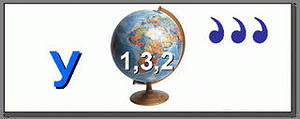 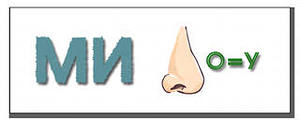 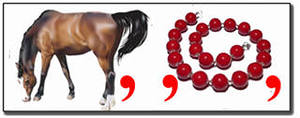 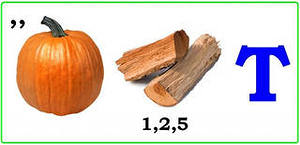 IX.«Эрудиты, вперед!».Вместо ЗВЁЗДОЧЕК поставить знаки «+» и «-» так, чтобы получились верные равенства. А)1) 4 * 2 * 6 * 3 * 5 = 10 ( 4+2+6+3-5=10 ) 
2) 8 * 1 * 7 * 5 * 9 = 10 ( 8-1+7+5-9=10 ) 
3) 3 * 2 * 1 * 6 * 4 = 10     ( 3-2-1+6+4=10 ) Б)  Буквы спрятались. Найдите спрятанные буквы и запишите слова.1. МТМТК 2.МТР 3.ТНН 4.МНТ 5. ЗДЧОтвет: математика, метр, тонна, минута, задача.X. Игра с залом.(Сколько понадобится).  1.Сколько месяцев в году содержат по 30 дней? (11, кроме февраля)2.Сколько месяцев в году содержат 31 день? (семь)3.Фигура, имеющая 3 стороны, 3 вершины.(треугольник)4.Как называется сумма длин всех сторон многоугольника? (периметр)5.Какое число делится на все числа без остатка? (0)6.Чему равно произведение всех цифр? (0)7.Наименьшее натуральное число? (1)8.Наибольшее натуральное число? (не существует)9.Периметр квадрата 20 см. Чему равна его площадь?(25)10.Что ищем, решая уравнение? (корень)11. Результат вычитания.(разность)12.Результат деления? (частное)13.Сколько центнеров в тонне? (10)14.Сколько существует цифр? (10)15.Как называются цифры третьего разряда? (сотни)16.Набольшее трехзначное число? (999)Награждение победителей. Учитель: Вот закончилась игра,Результат узнать пора.Кто же лучше всех трудилсяВ КВН отличился?Слово предоставляется председателю жюри. Жюри:  Дорогие ребята! Вы все сегодня доказали, что любите математику и хорошо её знаете. Вы показали, какие вы внимательные, какая у вас замечательная память, как вы логично рассуждаете. Вы  просто – молодцы!(Председатель   жюри объявляет, какое   количество  баллов набрала  каждая   команда  и называет  победителя.Поздравляют   всех  участников  и   награждают   победителей.)Учитель:На этом наш математический КВН окончен.  Спасибо,  за  работу!!!Член жюри    Ф.И.О. ______________________________"Математику нельзя изучать, наблюдая, как это делает сосед"."Лучший способ изучить что-либо - это открыть самому".№п/пНазвание команды1 конкурс «Представление команд»1 конкурс «Представление команд»1 конкурс «Представление команд»Представление командРазминкаКто сильнее?Пословицы с секретом.Творческий конкурсСосчитай треугольникиКонкурс капитановОтгадай ребусЭрудиты вперёдДополнительные очкиИтог№п/пНазвание командыЭмблемаДевизАртистизмПредставление командРазминкаКто сильнее?Пословицы с секретом.Творческий конкурсСосчитай треугольникиКонкурс капитановОтгадай ребусЭрудиты вперёдДополнительные очкиИтог1234